Common Selections: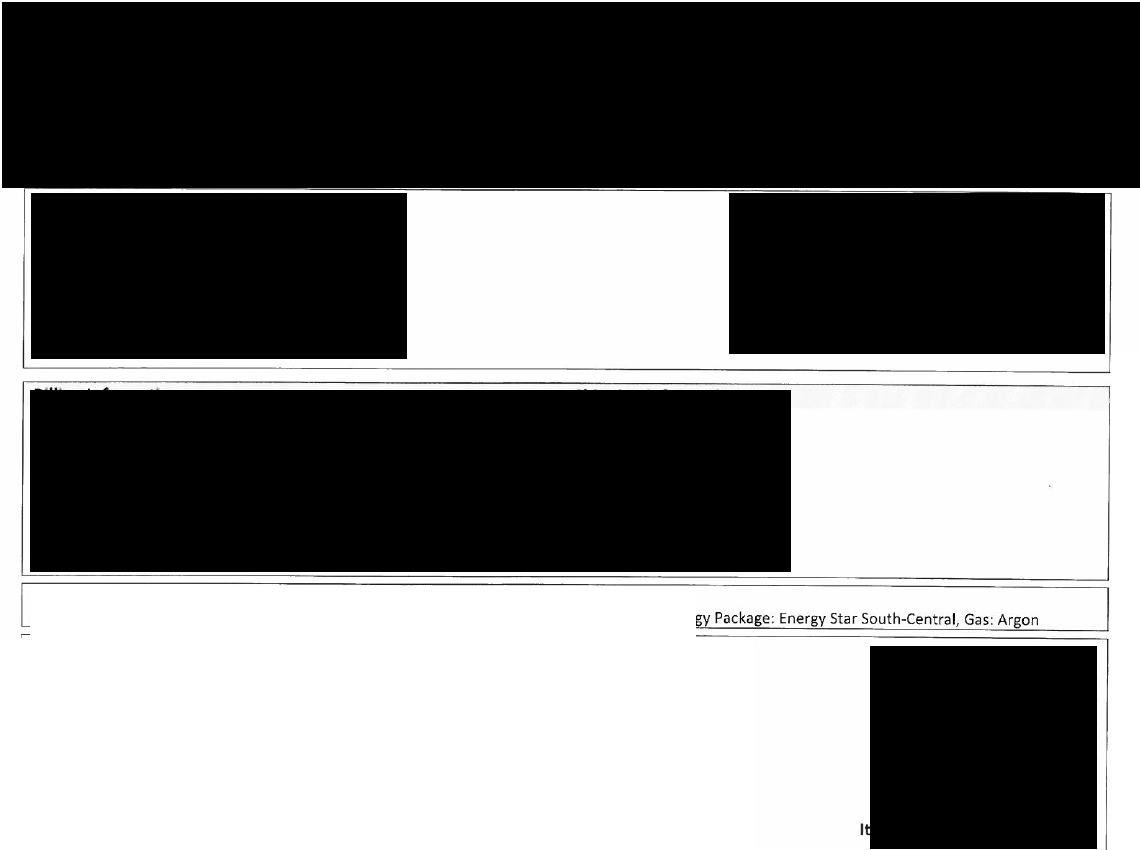 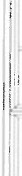 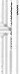 Product Line: Ultra,Fin Type: 13/8" Setback, Opening Type: RO, Finish:Ext Sand/Int White,Enerline:	1Quantity:	2Location: Dining3210U SH U-Factor: .29, SHGC: .22, VT:.511/8" SunCoatMAX (Low-E) over 1/8" Clear Flat,Ext Sand/Int White, Colonial Top Only 2W2H Energy Star South-CentralArgon Gas Filledf ·Ii	•ij'!II 1Size:  32" x 54" Net Frame 311/2" X 53 1/2" Dimensions: Sash Height One HalfModel: Single HungGlass: 1/8" SunCoatMAX (Low-E)  over 1/8" Clear Other Glass: Gray Foam SpacerHardware: White Hardware, Positive Action Lock Screen: Standard with Fiberglass MeshRatings: STC: 28,OITC: 22, Tested: LC30Clear Opening W 29 5/16" x H 23 1/8" Sq. Ft. 4.71 Other Ratings: CPD: MIL-A-157-03968-00003!-	!IViewed From ExteriorCustomer Approva l:   	Page 1of 9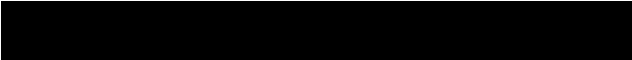 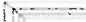 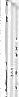 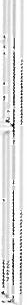 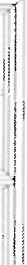 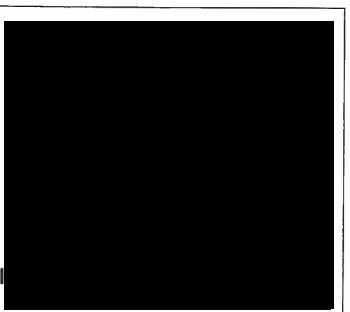 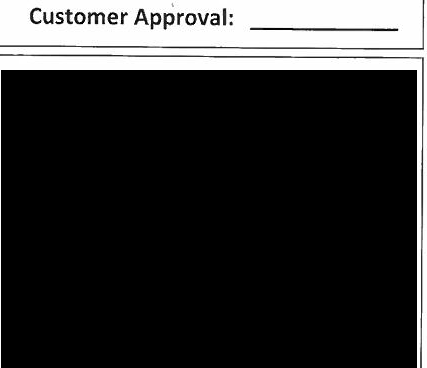 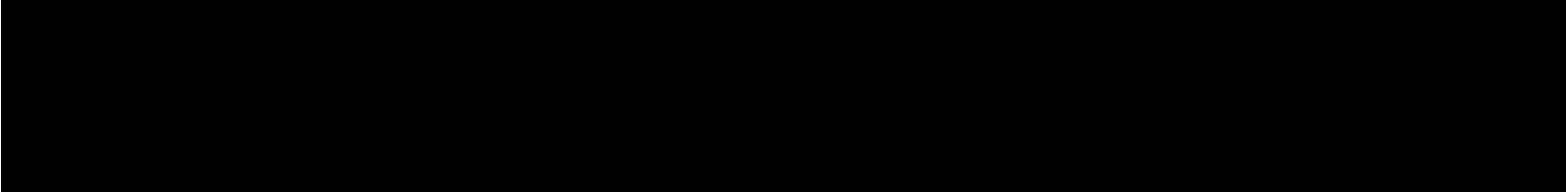 Line:	4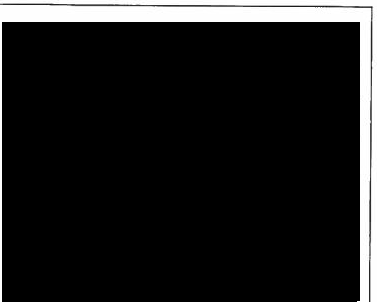 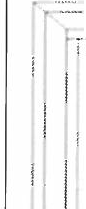 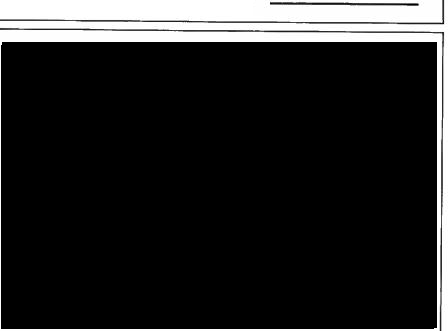 Quantity:	1Location: UP Landing3310U PW U-Factor: .28, SHGC: .21,VT: .481/8" SunCoatMAX (Low-E) over 1/8" Clear Flat, Ext Sand/Int White, Colonial 2W2H Argon Gas FilledSize: 24" x 24" Net Frame 23 1/2" X 23 1/2" Model: Picture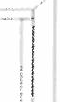 Glass: 1/8" SunCoatMAX (Low-E) over 1/8" ClearOther Glass:  Gray Foam Spacer!	Ratings: STC: 28, OITC: 24, Tested: CW50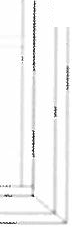 Other Ratings: CPD:MIL-A-150-03890-00003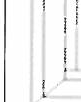 Viewed From ExteriorCustomer Approval:Line:	5Quantity :	1Location: Up Landing3210U SH U-Factor: .29,SHGC: .22, VT: .511/8" SunCoatMAX (Low-E) over 1/8" ClearFlat, Ext Sand/Int White, Colonial Top Only 2W2H Energy Star South-CentralArgon Gas FilledSize:  36" x 60" Net Frame 35 1/2" X 59 1/2" Dimensions: Sash Height One Half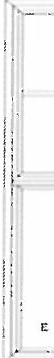 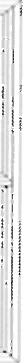 Model:Single HungGlass: 1/8" SunCoatMAX (Low-E)  over 1/8" Clear Other Glass: Gray Foam SpacerHardware: White Hardware, Positive Action Lock Screen: Standard with Fiberglass MeshRatings: STC: 28,OITC: 22, Tested: LC30Clear Opening: W 33 5/16" x H 26 1/8" Sq. Ft. 6.04 Egress:YesOther Ratings: CPD: MIL-A-157-03968-00003Viewed From ExteriorCustomer Approval:    	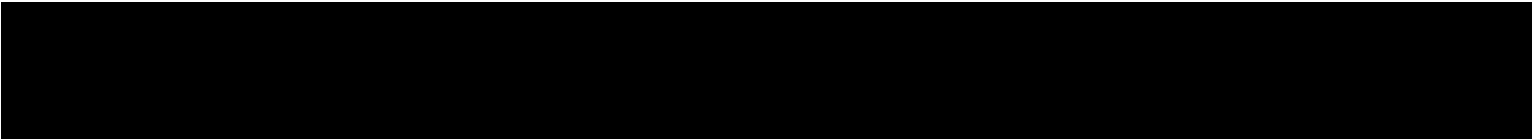 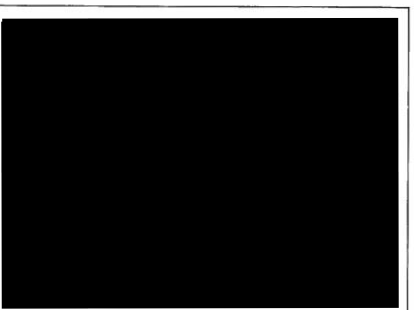 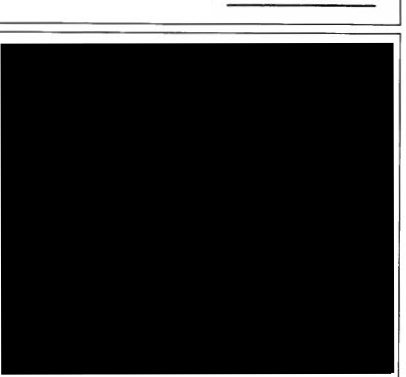 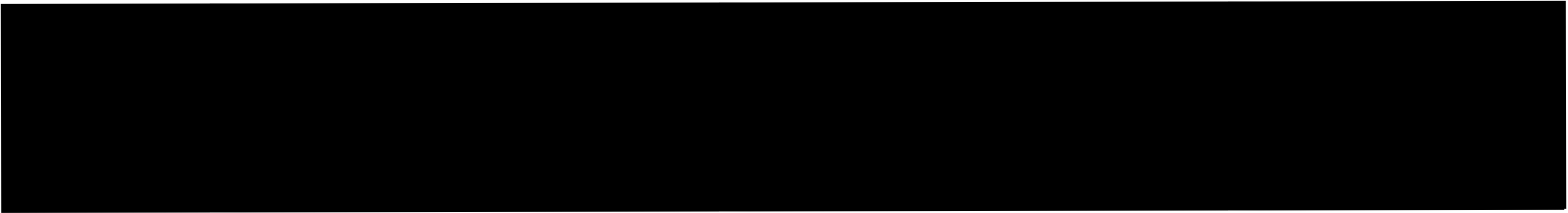 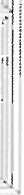 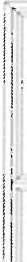 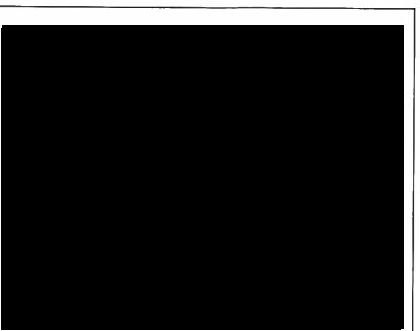 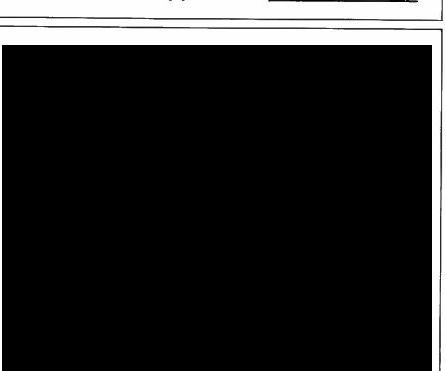 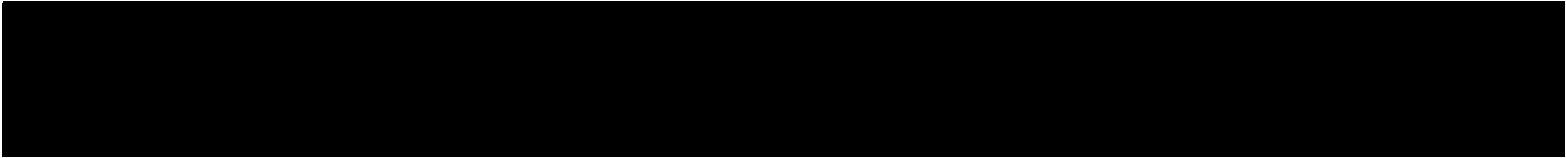 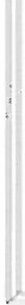 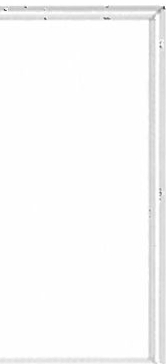 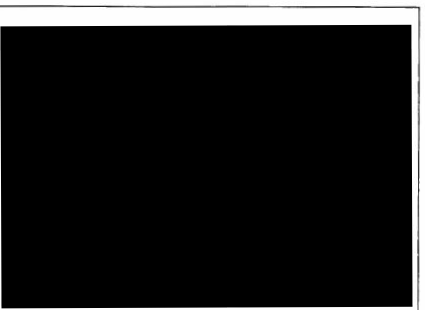 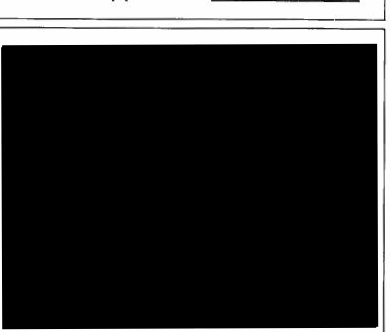 Page 6 of 9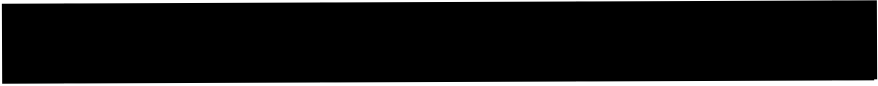 Line:	12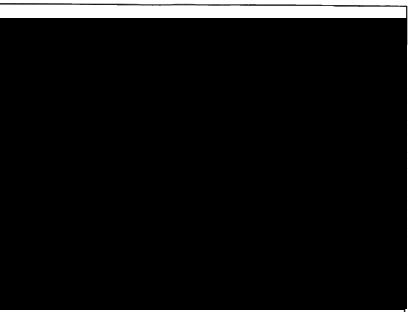 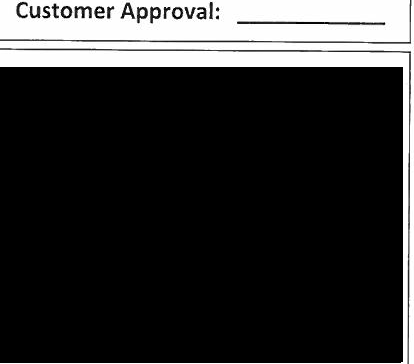 Quantity:	1Location: Master Tub3310U PW U-Factor: .28, SHGC: .23, VT: .531/8" SunCoatMAX (Low-E) Tempered over 1/8" Clear Tempered Argon Gas FilledSize: 36" x 18" Net Frame 35 1/2" X 17 1/2" Model: PictureGlass: 1/8" SunCoatMAX (Low-E) Tempered over 1/8" Clear TemperedOther Glass:  Gray Foam SpacerRatings: STC: 28, OITC: 24,Tested:CW50 Other Ratings: CPD: MIL-A-150-03889-00003Viewed From ExteriorLine:	13Quantity:	1Location: Master Bed3210U SH U-Factor: .29, SHGC: .22, VT: .511/8" SunCoatMAX (Low-E) over 1/8" Clear Energy Star South-CentralArgon Gas Filled·,11	'Size:  48" x 56" Net Frame 47 1/2" X 55 1/2" Dimensions: Sash Height One HalfModel: Single HungGlass: 1/8" SunCoatMAX (Low-E) over 1/8" Clear·i11-l	Other Glass:  Gray Foam Spacer.	(I!	11 1J  •	1rHardware: White Hardware, Positive Action LockScreen: Standard with Fiberglass Mesh Ratings:STC: 28, OITC: 22, Tested: LC30Clear Opening: W 45 5/16" x H 24 1/8" Sq. Ft. 7.59Egress: YesOther Ratings: CPD: MIL-A-157-03968-00003Viewed From ExteriorCustomer Approval :   	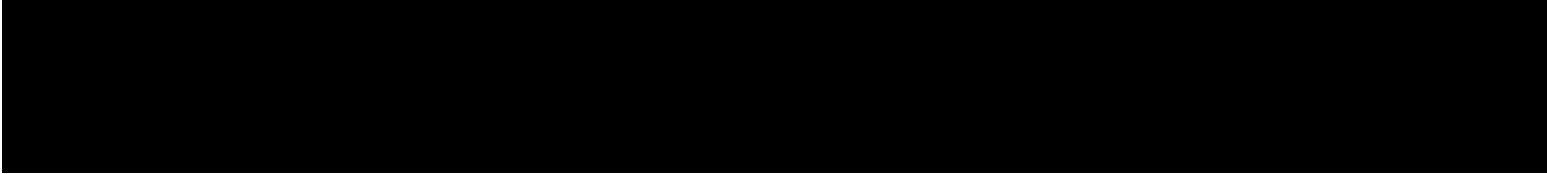 Line:	14Quantity:	2Location: Bed 3 & 43210U SH U-Factor: .29, SHGC: .22, VT: .511/8" SunCoatMAX (Low-E) over 1/8" Clear Energy Star South-CentralArgon Gas Filled             •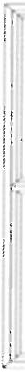 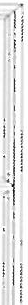 Viewed From ExteriorSize: 36" x 60" Net Frame 35 1/2" X 59 1/2" Dimensions: Sash Height One HalfModel: Single HungGlass: 1/8" SunCoatMAX (Low-E)  over 1/8" Clear Other Glass: Gray Foam SpacerHardware: White Hardware, Positive Action Lock Screen: Standard with Fiberglass MeshRatings: STC: 28,OITC: 22, Tested: LC30Clear Opening: W 33 5/16" x H 26 1/8" Sq. Ft. 6.04 Egress: YesOther Ratings: CPD: MIL-A-157-03968-00003Customer Approval:Line:	15Quantity:	1Location:3642U IS2P2 U-Factor: .26,SHGC:.16, VT: .371/8" SunCoatMAX (Low-E) Tempered over 1/8" Clear Tempered Energy Star South-CentralHandle Finish: Ext Satin Nickel/Int Satin Nickel Hinge Finish: Satin NickelSill CoverFoam fill Frame Argon Gas Filled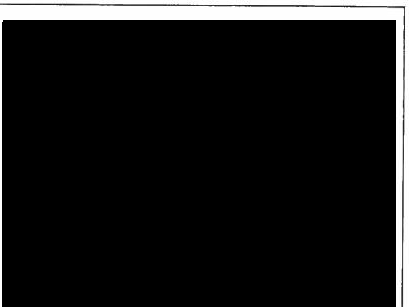 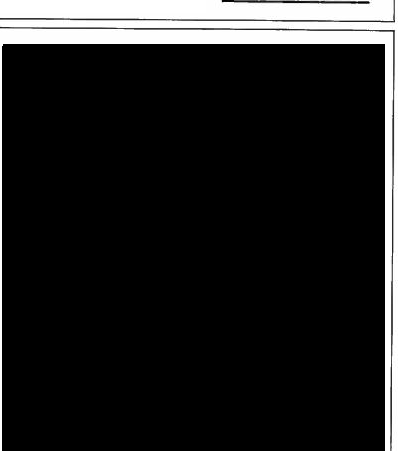 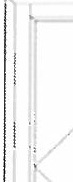 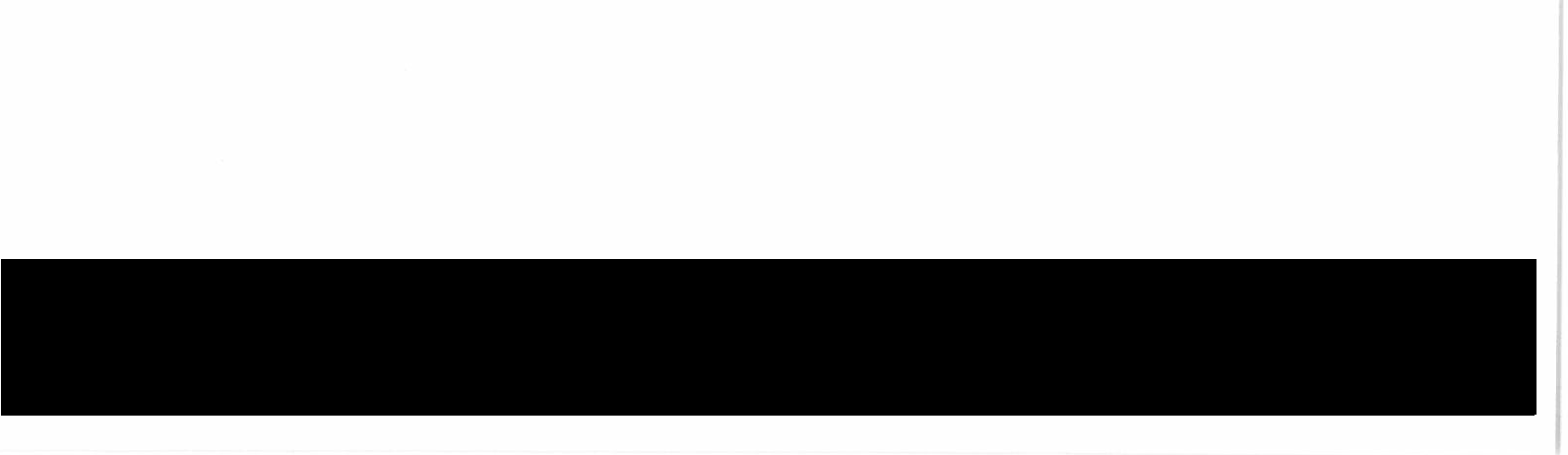 0   T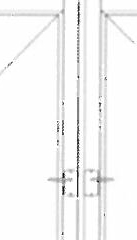 1...Viewed From ExteriorSize: 72" x 82" Net Frame 711/2" X 811/2"JModel: lnswing Two Panel11	Handing: APIGlass: 1/8" SunCoatMAX (Low-E) Tempered over 1/8"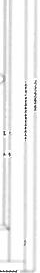 Clear TemperedOther Glass: Gray Foam SpacerWall Condition: 4 9/16" Wall ConditionHardware: Madrona Handle, Ext Satin Nickel,Int Satin Nickel,Satin Nickel Hinge FinishOther Options: Standard Sill,Construction Sill Cover Screen: Standard with Fiberglass MeshRatings: STC:29, OITC: 24, Tested: LC50Clear Opening:  W 63 3/4" H 77 1/2" Sq. Ft. 34.31 Egress: YesOther Ratings: CPD: MIL-A-242 -09972-00007Customer Approval:    	